Недели «Математика для всех»  (2-4 классов)          В образовательных организациях Сумпосадской образовательной волости в течение января прошли недели «Математика для всех»  (2-4 классов) с целью формирования общеволостной команды на муниципальный Турнир юных математиков.         В содержание работы включены: игры «Математика в сказках»,  КТД «Юные эрудиты»,  математическая олимпиада, практические занятия (решение бытовых задач, вычислительные упражнения, теоретические и практические задания по геометрии) и др.        Подготовка и проведение осуществлялась под руководством методиста-координатора  Титовой Е. Т. и Петрусевич С. Г., руководителя методического объединения,  при активном участии  учителей: Кравчук А.С., Маркиш Г. И., Кичигиной Т. Ю., Челнаковой М. Н.. В проведении итогового мероприятия учителя начальных классов работали в сотрудничестве с математиками основной школы.  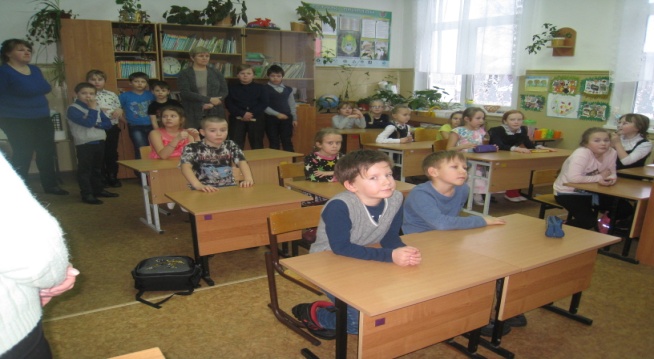 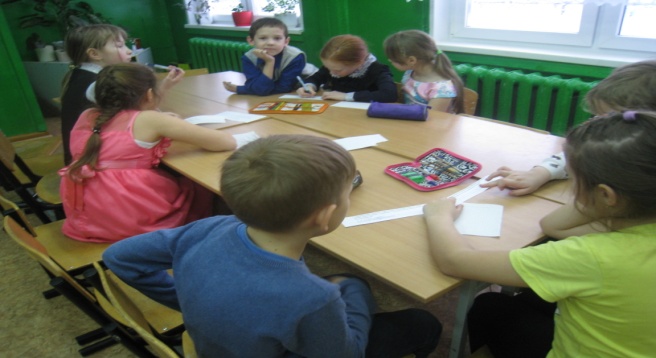 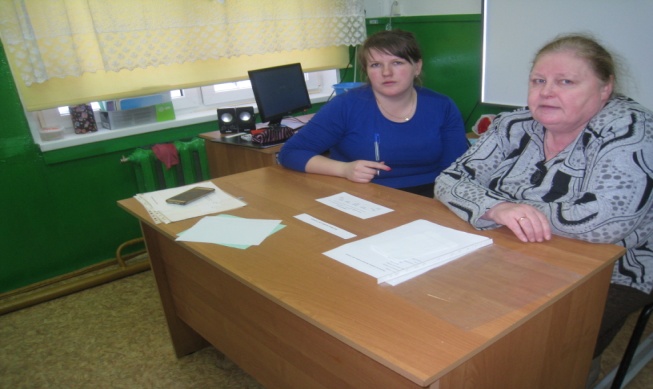 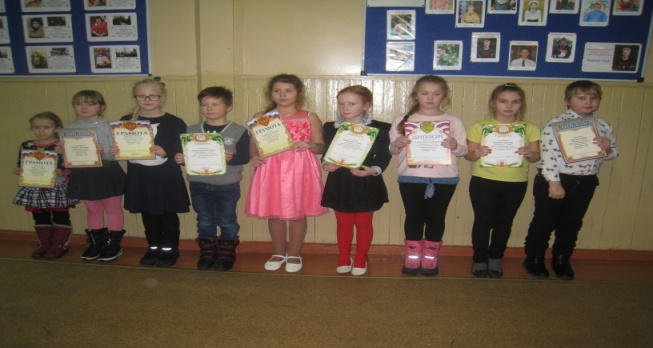 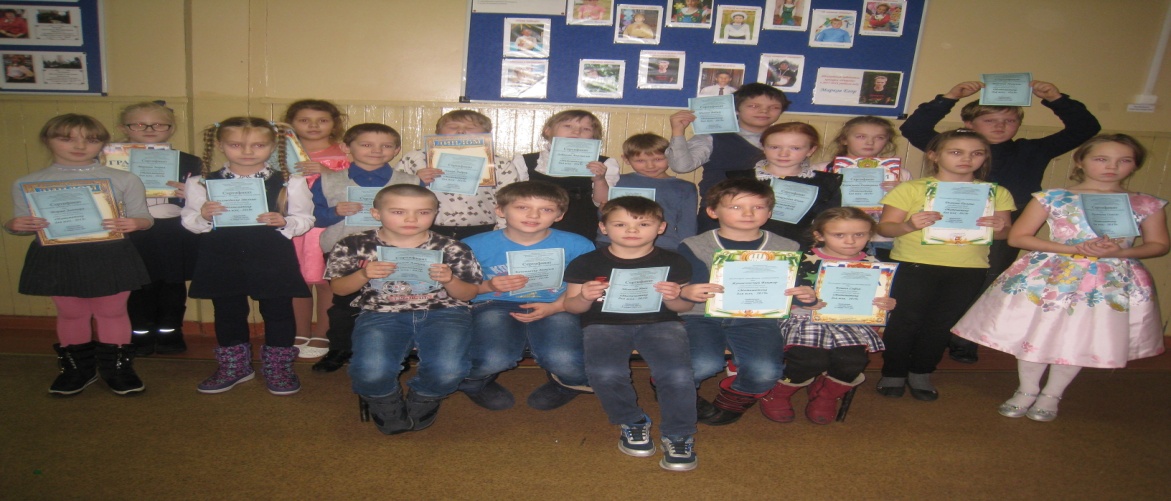 